Comune di fara gera d’addaProvincia di Bergamoc.a.p. 24045 - Piazza Roma n. 1 - Tel. 0363 688601 - Fax 0363 398774  - P. IVA 00294190160 – e-mail: info@comune.farageradadda.bg.itAVVISOESITO GARAOggetto dell’appalto: “SERVIZIO DI PULIZIA DEGLI IMMOBILI DI PROPRIETA' COMUNALE (a ridotto impatto ambientale) - CIG. N. 8065420323Spesa complessiva a base d’appalto: Euro 96.000,00 IVA esclusa (oneri sicurezza zero) importo complessivo stimato dell’appalto di Euro 192.000,00 IVA esclusa (compreso l’opzione rinnovo di anni tre)Modalità di aggiudicazione: art. 36 - comma 2 – lett. b) del D.Lgs. 50/16 e ss.mm.ii., e criterio di aggiudicazione dell’offerta economicamente più vantaggiosa (art. 95 comma 2 del D.Lgs. 50/16 e ss.mm.ii.), avvalendosi della piattaforma telematica del “mercato elettronico” SINTEL-ARCA della Regione Lombardia (ora ARIA S.p.A.)Operatore Economico aggiudicatario: GMB soc. coop. a r.l. con sede in Milano, Via Negroli 23 (P.I. 06677340967)Offerta:punteggio pari a 90,45/100 nella valutazione complessiva tecnico-economica e uno sconto del 12,17% sul prezzo a base d’appaltoResponsabile del Procedimento: Orsola AlfanoCommissione di gara: ai sensi dell’art. 77 del D.Lgs. 50/2016 (offerta economicamente più vantaggiosa):- Geom. Enrico Piazza, Istruttore Direttivo Tecnico - P.O. del Settore Tecnico – Presidente;- Arch. Annalisa Romeo, Istruttore Direttivo Tecnico - Settore Tecnico – Commissario;- Dott. Enrico Maria Giuliani – Segretario Generale – Commissario;- Malusardi Ileana (Collaboratore Amm.vo) – Verbalizzante.Elenco operatori economici invitati
eco sud cooperativa per la protezione e tutela dell'ambiente del territorio e dei beni artisticiIn Linea Soc.CoopFALCHI SRLSAurea Servizi srlANTAGA SOCIETA' COOPERATIVAEUROPA SOCIETA' COOPERATIVAMASTERJOB GREEN COOPERATIVA SOCIALEA.G.A SERVIZI SRLAurora srlPARENTE SERVICE SRLL'ULIVO SOCIETA' COOPERATIVA SOCIALEBECAN SRLJOBBING SOC. COOP.Eporlux S.r.l.MAGIC CLEAN SRLComservice srlCooperativa Il Portico Cooperativa Sociale a r.l.COOPERATIVA ZOE SOCIETA' COOPERATIVA SOCIALETAMA SERVICE SPAFRA.MAR SPADIENNE SERVICE SRLTURN KEY GLOBAL SERVICELGA SERVICE SOCIETA' COOPERATIVAeasy clean g.s srlPULISTARS.Lucia Societa' Cooperativa Sociale di Solidarieta' ONLUSCSP SOC.COOP. SOCIALEl'ambiente srlP.D.L. SERVICE SASEDEN - S.A.S di Proietti Romeo & C.IL SEGNO SOCIETA' COOPERATIVA SOCIALEPULIEXECUTIVEGMB soc.coop. a. r. l.Lacerenza Multiservice S.r.l.FUTURA 3000 SOCIETA' COOPERATIVA SOCIALERO.DI-SERVICE SNC DI FERRARO. R.& C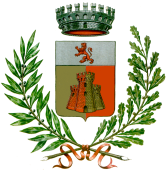 